План работы МБУК «ДК мкр. Оргтруд» на январь 2022 г.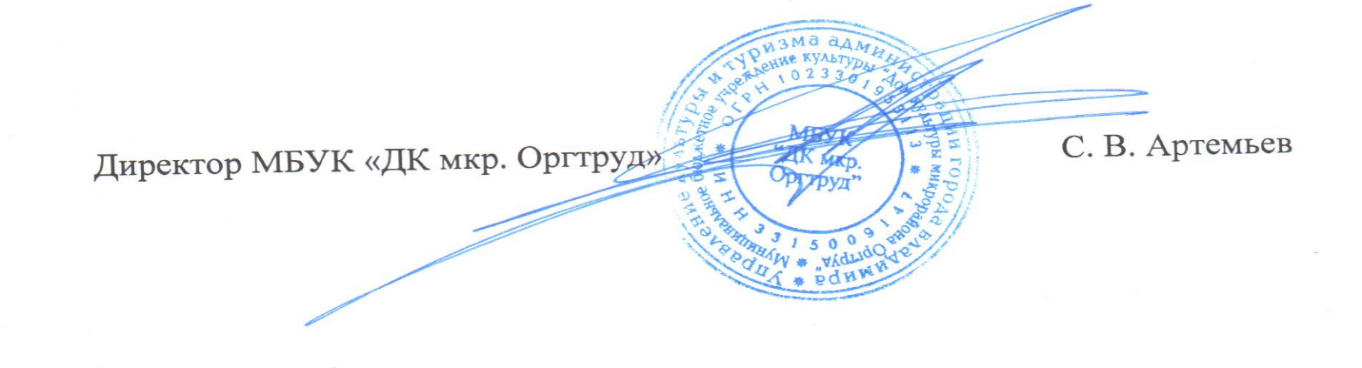 Управление культуры и туризмаадминистрации города ВладимираМуниципальное бюджетное учреждение культуры «Дом культуры микрорайона Оргтруд»ул. Октябрьская, д. 26.б, мкр. Оргтруд, г. Владимир, 600003тел. 45-73-92, 45-74-87ОКПО 54644797 ОГРН 1023301053113ИНН/КПП 3315009147/33290100110.01.2022 г.        № 7     на № ____________ от ____________Управление культуры и туризмаадминистрации г. ВладимираНаименование мероприятийДата и время проведенияМесто проведенияОтветственный за мероприятиеСтоимость мероприятияПредпола-гаемое кол-во зрителейПоказ выставки «Новогодняя игрушка» в рамках цикла мероприятий «Новогодние чудеса» 6+05.01.202214.30Выставочный залМБУК «ДК мкр. Оргтруд»Художественный руководительб/п~ 175 чел.Новогодняя сказка «Бременские блогеры. Новогодний выпуск» 6+05.01.202215.00Киноконцертный залМБУК «ДК мкр. Оргтруд»Директор200 руб.~ 187 чел.Показ выставки «Новогодняя игрушка» в рамках цикла мероприятий «Новогодние чудеса» 6+07.01.202215.30Выставочный залМБУК «ДК мкр. Оргтруд»Художественный руководительб/п~ 180 чел.Рождественские встречи с Сергеем Артемьевым 6+07.01.2022 16.00Киноконцертный залМБУК «ДК мкр. Оргтруд»Директор200 руб.~ 187 чел.Вечер отдыха «Рождественские гуляния» 18+07.01.202218.00Малый залМБУК «ДК мкр. Оргтруд»Художественный руководитель200 руб.~ 45 чел.Праздничная программа ДК мкр. Оргтруд «Мой волшебный Новый год» 6+09.01.202212.00Соборная площадь               г. ВладимирРежиссерб/п~ 1600 чел.Дискотека для школьников «Just dance» 6+14.01.202218.00Киноконцертный залМБУК «ДК мкр. Оргтруд»Ведущий дискотеки100 руб.~ 187 чел.Вечер отдыха «Ёlkа party» 18+14.01.2022 19.00Малый зал  МБУК «ДК мкр. Оргтруд»Культорганизатор200 руб.  ~ 45 чел.Мастер-класс по изготовлению елочной игрушки «Новогодний  венок» с учащимися 1 «А» класса СОШ № 47 6+ 17.01.202211.00МАОУ«СОШ №47»мкр. Оргтруд, ул. Молодежная, 10 Художественный руководительб/п~ 30 чел.Мастер-класс по изготовлению елочной игрушки «Новогодний  венок» с учащимися 4 «А» класса СОШ № 47 6+ 17.01.202212.00МАОУ«СОШ №47»мкр. Оргтруд, ул. Молодежная, 10 Художественный руководительб/п~ 20 чел.Мастер-класс по изготовлению елочной игрушки «Новогодний  венок» с учащимися 2 «Б» класса СОШ № 47 6+ 17.01.202213.00МАОУ«СОШ №47»мкр. Оргтруд, ул. Молодежная, 10 Художественный руководительб/п~ 18 чел.Мастер-класс по изготовлению елочной игрушки «Новогодний  венок» с учащимися 3 «Б» класса СОШ № 47 6+ 18.01.202209.00МАОУ«СОШ №47»мкр. Оргтруд, ул. Молодежная, 10 Художественный руководительб/п~ 20 чел.Мастер-класс по изготовлению елочной игрушки «Новогодний  венок» с учащимися 2 «А» класса СОШ № 47 6+ 18.01.202210.00МАОУ«СОШ №47»мкр. Оргтруд, ул. Молодежная, 10 Художественный руководительб/п~ 18 чел.Мастер-класс по изготовлению елочной игрушки «Новогодний  венок» с учащимися 4 «Б» класса СОШ № 47 6+ 19.01.202212.00МАОУ«СОШ №47»мкр. Оргтруд, ул. Молодежная, 10 Художественный руководительб/п~ 20 чел.Мастер-класс по изготовлению елочной игрушки «Новогодний  венок» с учащимися 3 «А» класса СОШ № 47 6+ 19.01.202213.00МАОУ«СОШ №47»мкр. Оргтруд, ул. Молодежная, 10 Художественный руководительб/п~ 18 чел.Информационная беседа по профилактике правонарушений «Большие права маленького ребенка» с участниками хореографических коллективов «Колибри» и «Некст»24.01.202217.00МБУК «ДК мкр. Оргтруд»Каб. № 42Культорганизаторб/п~ 15 чел.Информационная беседа по профилактике правонарушений «Большие права маленького ребенка» с участниками студии актерского мастерства «Ведущий и Актер»25.01.202217.00МБУК «ДК мкр. Оргтруд»Каб. № 45Культорганизаторб/п~ 20 чел.Информационная беседа по профилактике правонарушений «Большие права маленького ребенка» с участниками вокальных коллективов «Смайл» и «Смайлики»26.01.202216.30МБУК «ДК мкр. Оргтруд»Каб. № 44Культорганизаторб/п~ 10 чел.Выставка «Новогодняя игрушка» в рамках цикла мероприятий «Новогодние чудеса» 6+В течение месяца с понедельника по субботу  10.00-20.00Выставочный залМБУК «ДК мкр. Оргтруд»Художественный руководительб/п~ 550 чел.Теннисный клуб «Золотая ракетка» (мастер-класс для участников клуба) 16+В течение месяцасо вторникапо субботу17:00-21:00Фойе МБУК «ДК мкр. Оргтруд»  Руководитель клуба50 руб. /час~ 15 чел.Тренажерный клуб «Красота и сила»(мастер-класс для участников клуба) 16+В течение месяца со вторникапо субботу 12:00-21:00МБУК «ДК мкр. Оргтруд»Каб.№ 41Руководитель клуба100 руб./час~ 16 чел.